Kiegészítés az Európai Unió Hivatalos Lapjához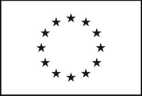 Információ és online formanyomtatványok: http://simap.ted.europa.euTájékoztató az eljárás eredményérőlA közbeszerzési eljárás eredménye2014/24/EU irányelvI. szakasz: AjánlatkérőI.1) Név és címek 1 (jelölje meg az eljárásért felelős összes ajánlatkérőt)I.2) Közös közbeszerzés I.4) Az ajánlatkérő típusaI.5) Fő tevékenységII. szakasz: TárgyII.1) A beszerzés mennyiségeII.2) Meghatározás 1IV. szakasz: EljárásIV.1) MeghatározásIV.2) Adminisztratív információkV. szakasz: Az eljárás eredménye 1A szerződés száma: [        ]        Rész száma: 2 [        ] Elnevezés:Szerződés/rész odaítélésre került ◯ igen ◯ nemV.1) Befejezetlen eljárással kapcsolatos információV.2) Az eljárás eredményeVI. szakasz: Kiegészítő információkVI.3) További információk: 2VI.4) Jogorvoslati eljárásVI.5) E hirdetmény feladásának dátuma: (nn/hh/éééé)Az európai uniós és más alkalmazandó jog előírásainak történő megfelelés biztosítása az ajánlatkérő felelőssége._________________________________________________________________________________________________________1	szükség szerinti számban ismételje meg2	adott esetben4	ha az információ ismert7	közzétételre nem kerülő kötelező információ20	a súlyszám helyett a jelentőség is megadható21	a súlyszám helyett a jelentőség is megadható; ha az ár az egyetlen bírálati szempont, akkor a súlyszámot nem alkalmazzákD1. melléklet - Általános beszerzésEljárást megindító felhívásnak az Európai Unió Hivatalos Lapjában történő előzetes közzététele nélkül odaítélt szerződés indokolása2014/24/EU irányelv(válassza ki a vonatkozó opciót és fűzzön hozzá magyarázatot)◯  1. Hirdetmény nélküli tárgyalásos eljárás alkalmazásának a 2014/24/EU irányelv 32. cikke alapján történő indokolása Nem érkeztek be ajánlatok, illetve nem megfelelő ajánlatok/részvételi kérelmek érkeztek be◯ nyílt eljárás◯ meghívásos eljárás A szóban forgó termékeket kizárólag kutatási, kísérleti, tanulmányi vagy fejlesztési céllal gyártják, az irányelvben megállapított feltételek szerint (csak árubeszerzés esetén) Az építési beruházást, az árubeszerzést vagy a szolgáltatást kizárólag egy meghatározott gazdasági szereplő képes teljesíteni a következő okok miatt:◯ verseny hiánya technikai okokból◯ a közbeszerzés célja egyedi műalkotás vagy művészeti előadás létrehozása vagy megvásárlása◯ a kizárólagos jogok védelme, a szellemitulajdon-jogot is beleértve Az ajánlatkérő számára előre nem látható események által kiváltott rendkívüli sürgősség, az irányelvben megállapított szigorú feltételekkel összhangban Kiegészítő szállítások az irányelvben megállapított szigorú feltételeknek megfelelően A korábbi építési beruházás/szolgáltatás megismétlését jelentő új építési beruházás/szolgáltatás megrendelésére került sor, az irányelvben megállapított szigorú feltételeknek megfelelően Tervpályázati eljárás szabályai alapján a nyertes ajánlattevőnek vagy a nyertes ajánlattevők valamelyikének odaítélendő szolgáltatási szerződés Árutőzsdén jegyzett és beszerzett áruk Különösen kedvező feltételek mellett történő áru-, illetve szolgáltatásbeszerzés◯  az üzleti tevékenységét végleg beszüntető szállítótól◯  a felszámolótól csődeljárás, hitelezőkkel való egyezségkötésre irányuló eljárás vagy hasonló nemzeti eljárás során történő értékesítés keretében◯ 2. Eljárást megindító felhívásnak az Európai Unió Hivatalos Lapjában történő előzetes közzététele nélkül odaítélt szerződés egyéb indokolása A beszerzés nem tartozik az irányelv hatálya alá3. MagyarázatHivatalos név:Hivatalos név:Hivatalos név:Nemzeti azonosítószám: 2Postai cím:Postai cím:Postai cím:Postai cím:Város:NUTS-kód:Postai irányítószám:Ország:Kapcsolattartó személy:Kapcsolattartó személy:Kapcsolattartó személy:Telefon:E-mail:E-mail:E-mail:Fax:Internetcím(ek)Az ajánlatkérő általános címe: (URL)A felhasználói oldal címe: (URL)Internetcím(ek)Az ajánlatkérő általános címe: (URL)A felhasználói oldal címe: (URL)Internetcím(ek)Az ajánlatkérő általános címe: (URL)A felhasználói oldal címe: (URL)Internetcím(ek)Az ajánlatkérő általános címe: (URL)A felhasználói oldal címe: (URL) A szerződés közös közbeszerzés formájában valósul meg.Több ország részvételével megvalósuló közös közbeszerzés esetében - az alkalmazandó nemzeti közbeszerzési jogszabály: A szerződést központi beszerző szerv ítéli oda.◯ Minisztérium vagy egyéb nemzeti vagy szövetségi hatóság, valamint regionális vagy helyi részlegeik◯ Nemzeti vagy szövetségi iroda/hivatal◯ Regionális vagy helyi hatóság◯ Regionális vagy helyi iroda/hivatal◯ Közjogi intézmény◯ Európai intézmény/ügynökség vagy nemzetközi szervezet◯Egyéb típus:◯ Általános közszolgáltatások◯ Honvédelem◯ Közrend és biztonság◯ Környezetvédelem◯ Gazdasági és pénzügyek◯ Egészségügy◯ Lakásszolgáltatás és közösségi rekreáció◯ Szociális védelem◯ Szabadidő, kultúra és vallás◯ Oktatás◯ Egyéb tevékenység:II.1.1) Elnevezés:Hivatkozási szám: 2II.1.2) Fő CPV-kód: [ ][ ] . [ ][ ] . [ ][ ] . [ ][ ] Kiegészítő CPV-kód: 1, 2 [ ][ ][ ][ ]II.1.2) Fő CPV-kód: [ ][ ] . [ ][ ] . [ ][ ] . [ ][ ] Kiegészítő CPV-kód: 1, 2 [ ][ ][ ][ ]II.1.3) A szerződés típusa ◯ Építési beruházás ◯ Árubeszerzés ◯ SzolgáltatásmegrendelésII.1.3) A szerződés típusa ◯ Építési beruházás ◯ Árubeszerzés ◯ SzolgáltatásmegrendelésII.1.4) Rövid meghatározás:II.1.4) Rövid meghatározás:II.1.6) Részekre vonatkozó információkA beszerzés részekből áll ◯ igen ◯ nemII.1.6) Részekre vonatkozó információkA beszerzés részekből áll ◯ igen ◯ nemII.1.7) A beszerzés végleges összértéke (áfa nélkül)Érték: [          ] (Kérjük, jelezze a beszerzés végleges összértékét. Az egyes szerződésekkel kapcsolatos tájékoztatás céljából kérjük, töltse ki az V.szakaszt)vagyA figyelembe vett legalacsonyabb ellenszolgáltatást tartalmazó ajánlat: [          ] / A 	figyelembe vett	 legmagasabb ellenszolgáltatást tartalmazó ajánlat: [          ]Pénznem: [ ][ ][ ](keretmegállapodások esetében - maximális összérték a teljes időtartamukra vonatkozóan)(dinamikus beszerzési rendszerek esetében - a korábbi tájékoztató hirdetményekben nem szereplő szerződés(ek) értéke)(keretmegállapodásokon alapuló szerződések esetében, adott esetben - a korábbi tájékoztató hirdetményekben nem szereplő szerződés(ek) értéke)II.1.7) A beszerzés végleges összértéke (áfa nélkül)Érték: [          ] (Kérjük, jelezze a beszerzés végleges összértékét. Az egyes szerződésekkel kapcsolatos tájékoztatás céljából kérjük, töltse ki az V.szakaszt)vagyA figyelembe vett legalacsonyabb ellenszolgáltatást tartalmazó ajánlat: [          ] / A 	figyelembe vett	 legmagasabb ellenszolgáltatást tartalmazó ajánlat: [          ]Pénznem: [ ][ ][ ](keretmegállapodások esetében - maximális összérték a teljes időtartamukra vonatkozóan)(dinamikus beszerzési rendszerek esetében - a korábbi tájékoztató hirdetményekben nem szereplő szerződés(ek) értéke)(keretmegállapodásokon alapuló szerződések esetében, adott esetben - a korábbi tájékoztató hirdetményekben nem szereplő szerződés(ek) értéke)II.2.1) Elnevezés: 2Rész száma: 2II.2.2) További CPV-kód(ok): 2Fő CPV-kód: 1 [ ][ ] . [ ][ ] . [ ][ ] . [ ][ ] Kiegészítő CPV-kód: 1, 2 [ ][ ][ ][ ]II.2.2) További CPV-kód(ok): 2Fő CPV-kód: 1 [ ][ ] . [ ][ ] . [ ][ ] . [ ][ ] Kiegészítő CPV-kód: 1, 2 [ ][ ][ ][ ]II.2.3) A teljesítés helye:NUTS-kód: 1 [ ] [ ] [ ] [ ] [ ] A teljesítés fő helyszíne:II.2.3) A teljesítés helye:NUTS-kód: 1 [ ] [ ] [ ] [ ] [ ] A teljesítés fő helyszíne:II.2.4) A közbeszerzés ismertetése:(az építési beruházás, árubeszerzés vagy szolgáltatás jellege és mennyisége, illetve az igények és követelmények meghatározása)II.2.4) A közbeszerzés ismertetése:(az építési beruházás, árubeszerzés vagy szolgáltatás jellege és mennyisége, illetve az igények és követelmények meghatározása)II.2.5) Értékelési szempontok Minőségi kritérium – Név: / Súlyszám: 1, 2, 20◯ Költség kritérium – Név: / Súlyszám: 1, 20◯ Ár – Súlyszám: 21II.2.5) Értékelési szempontok Minőségi kritérium – Név: / Súlyszám: 1, 2, 20◯ Költség kritérium – Név: / Súlyszám: 1, 20◯ Ár – Súlyszám: 21II.2.11) Opciókra vonatkozó információOpciók ◯ igen ◯ nem        Opciók ismertetése:II.2.11) Opciókra vonatkozó információOpciók ◯ igen ◯ nem        Opciók ismertetése:II.2.13) Európai uniós alapokra vonatkozó információkA beszerzés európai uniós alapokból finanszírozott projekttel és/vagy programmal kapcsolatos ◯ igen ◯ nemProjekt száma vagy hivatkozási száma:II.2.13) Európai uniós alapokra vonatkozó információkA beszerzés európai uniós alapokból finanszírozott projekttel és/vagy programmal kapcsolatos ◯ igen ◯ nemProjekt száma vagy hivatkozási száma:II.2.14) További információ:II.2.14) További információ:IV.1.1) Az eljárás fajtája◯ Nyílt eljárás  Gyorsított eljárásIndokolás:◯ Meghívásos eljárás  Gyorsított eljárásIndokolás:◯ Tárgyalásos eljárás  Gyorsított eljárásIndokolás:◯ Versenypárbeszéd◯ Innovációs partnerség◯ Eljárást megindító felhívásnak az Európai Unió Hivatalos Lapjában történő közzététele nélkül odaítélt szerződés az alább felsorolt esetekben (töltse ki a D1. mellékletet)IV.1.3) Keretmegallápodásra vagy dinamikus beszerzési rendszerre vonatkozó információk A hirdetmény keretmegállapodás megkötésére irányul Dinamikus beszerzési rendszer (DBR) került létrehozásraIV.1.6) Elektronikus árlejtésre vonatkozó információk  Elektronikus árlejtést alkalmaztakIV.1.8) A közbeszerzési megállapodásra (GPA) vonatkozó információkA szerződés a közbeszerzési megállapodás (GPA) hatálya alá tartozik ◯ igen ◯ nemIV.2.1) Az adott eljárásra vonatkozó korábbi közzététel 2A hirdetmény száma a Hivatalos Lapban: [ ][ ][ ][ ]/S [ ][ ][ ]-[ ][ ][ ][ ][ ][ ][ ](Az alábbiak közül: Eljárást megindító felhívásként közzétett előzetes tájékoztató; Ajánlati/részvételi felhívás; Önkéntes előzetes átláthatóságra vonatkozó hirdetmény)IV.2.8) Információ dinamikus beszerzési rendszer lezárásáról A hirdetmény tárgya a fenti ajánlati/részvételi felhívásban közzétett dinamikus beszerzési rendszer lezárásaIV.2.9) Információ előzetes tájékoztató formájában közzétett eljárást megindító felhívás lezárásáról Az ajánlatkérő a fenti előzetes tájékoztató alapján nem ítél oda további szerződéseketA szerződés/tétel nem került odaítélésre ◯ Nem érkezett be pályázat vagy jelentkezés, illetve valamennyit elutasították◯ Egyéb ok (a közbeszerzési eljárást eredménytelennek minősítették) Hirdetmény hivatkozási száma: [ ][ ][ ][ ]-[ ][ ][ ][ ][ ][ ] 7 (év és a dokumentum száma)V.2.1) A szerződés megkötésének dátuma: (nn/hh/éééé)V.2.1) A szerződés megkötésének dátuma: (nn/hh/éééé)V.2.1) A szerződés megkötésének dátuma: (nn/hh/éééé)V.2.1) A szerződés megkötésének dátuma: (nn/hh/éééé)V.2.2) Ajánlatokra vonatkozó információkA beérkezett ajánlatok száma: [          ]Kkv-któl érkezett ajánlatok száma: [          ] (kkv-a 2003/361/EK bizottsági ajánlásban meghatározottak szerint)Más EU-tagállamok ajánlattevőitől érkezett ajánlatok száma: [          ]Nem EU-tagállamok ajánlattevőitől érkezett ajánlatok száma: [          ]Elektronikus úton beérkezett ajánlatok száma: [          ]A szerződést gazdasági szereplők csoportosulása nyerte el ◯ igen ◯ nemV.2.2) Ajánlatokra vonatkozó információkA beérkezett ajánlatok száma: [          ]Kkv-któl érkezett ajánlatok száma: [          ] (kkv-a 2003/361/EK bizottsági ajánlásban meghatározottak szerint)Más EU-tagállamok ajánlattevőitől érkezett ajánlatok száma: [          ]Nem EU-tagállamok ajánlattevőitől érkezett ajánlatok száma: [          ]Elektronikus úton beérkezett ajánlatok száma: [          ]A szerződést gazdasági szereplők csoportosulása nyerte el ◯ igen ◯ nemV.2.2) Ajánlatokra vonatkozó információkA beérkezett ajánlatok száma: [          ]Kkv-któl érkezett ajánlatok száma: [          ] (kkv-a 2003/361/EK bizottsági ajánlásban meghatározottak szerint)Más EU-tagállamok ajánlattevőitől érkezett ajánlatok száma: [          ]Nem EU-tagállamok ajánlattevőitől érkezett ajánlatok száma: [          ]Elektronikus úton beérkezett ajánlatok száma: [          ]A szerződést gazdasági szereplők csoportosulása nyerte el ◯ igen ◯ nemV.2.2) Ajánlatokra vonatkozó információkA beérkezett ajánlatok száma: [          ]Kkv-któl érkezett ajánlatok száma: [          ] (kkv-a 2003/361/EK bizottsági ajánlásban meghatározottak szerint)Más EU-tagállamok ajánlattevőitől érkezett ajánlatok száma: [          ]Nem EU-tagállamok ajánlattevőitől érkezett ajánlatok száma: [          ]Elektronikus úton beérkezett ajánlatok száma: [          ]A szerződést gazdasági szereplők csoportosulása nyerte el ◯ igen ◯ nemV.2.3) A nyertes ajánlattevő neve és címe 1V.2.3) A nyertes ajánlattevő neve és címe 1V.2.3) A nyertes ajánlattevő neve és címe 1V.2.3) A nyertes ajánlattevő neve és címe 1Hivatalos név: Hivatalos név: Hivatalos név: Nemzeti azonosítószám: 2Postai cím:Postai cím:Postai cím:Postai cím:Város: NUTS-kód: Postai irányítószám:Ország:E-mail:E-mail:E-mail:Telefon:Internetcímek: (URL)Internetcímek: (URL)Internetcímek: (URL)Fax:A nyertes ajánlattevő kkv ◯ igen ◯ nemA nyertes ajánlattevő kkv ◯ igen ◯ nemA nyertes ajánlattevő kkv ◯ igen ◯ nemA nyertes ajánlattevő kkv ◯ igen ◯ nemV.2.4) A szerződés/rész értékére vonatkozó információk (áfa nélkül)A szerződés/rész eredetileg becsült összértéke: 2 [          ](keretmegállapodások vagy dinamikus beszerzési rendszerek esetében - becsült maximális összérték e tétel teljes időtartamára vonatkozóan)A szerződés/rész végleges összértéke: [          ]vagyA figyelembe vett legalacsonyabb ellenszolgáltatást tartalmazó ajánlat: [          ] / A 	figyelembe vett	 legmagasabb ellenszolgáltatást tartalmazó ajánlat: [          ]Pénznem: [ ][ ][ ](keretmegállapodások esetében - maximális összérték e tételre vonatkozóan)(dinamikus beszerzési rendszerek esetében - a korábbi tájékoztató hirdetményekben nem szereplő, erre a tételre vonatkozó szerződés(ek) értéke)(keretmegállapodásokon alapuló szerződések esetében, adott esetben - a korábbi tájékoztató hirdetményekben nem szereplő, e tételre vonatkozó szerződés(ek) értéke)V.2.4) A szerződés/rész értékére vonatkozó információk (áfa nélkül)A szerződés/rész eredetileg becsült összértéke: 2 [          ](keretmegállapodások vagy dinamikus beszerzési rendszerek esetében - becsült maximális összérték e tétel teljes időtartamára vonatkozóan)A szerződés/rész végleges összértéke: [          ]vagyA figyelembe vett legalacsonyabb ellenszolgáltatást tartalmazó ajánlat: [          ] / A 	figyelembe vett	 legmagasabb ellenszolgáltatást tartalmazó ajánlat: [          ]Pénznem: [ ][ ][ ](keretmegállapodások esetében - maximális összérték e tételre vonatkozóan)(dinamikus beszerzési rendszerek esetében - a korábbi tájékoztató hirdetményekben nem szereplő, erre a tételre vonatkozó szerződés(ek) értéke)(keretmegállapodásokon alapuló szerződések esetében, adott esetben - a korábbi tájékoztató hirdetményekben nem szereplő, e tételre vonatkozó szerződés(ek) értéke)V.2.4) A szerződés/rész értékére vonatkozó információk (áfa nélkül)A szerződés/rész eredetileg becsült összértéke: 2 [          ](keretmegállapodások vagy dinamikus beszerzési rendszerek esetében - becsült maximális összérték e tétel teljes időtartamára vonatkozóan)A szerződés/rész végleges összértéke: [          ]vagyA figyelembe vett legalacsonyabb ellenszolgáltatást tartalmazó ajánlat: [          ] / A 	figyelembe vett	 legmagasabb ellenszolgáltatást tartalmazó ajánlat: [          ]Pénznem: [ ][ ][ ](keretmegállapodások esetében - maximális összérték e tételre vonatkozóan)(dinamikus beszerzési rendszerek esetében - a korábbi tájékoztató hirdetményekben nem szereplő, erre a tételre vonatkozó szerződés(ek) értéke)(keretmegállapodásokon alapuló szerződések esetében, adott esetben - a korábbi tájékoztató hirdetményekben nem szereplő, e tételre vonatkozó szerződés(ek) értéke)V.2.4) A szerződés/rész értékére vonatkozó információk (áfa nélkül)A szerződés/rész eredetileg becsült összértéke: 2 [          ](keretmegállapodások vagy dinamikus beszerzési rendszerek esetében - becsült maximális összérték e tétel teljes időtartamára vonatkozóan)A szerződés/rész végleges összértéke: [          ]vagyA figyelembe vett legalacsonyabb ellenszolgáltatást tartalmazó ajánlat: [          ] / A 	figyelembe vett	 legmagasabb ellenszolgáltatást tartalmazó ajánlat: [          ]Pénznem: [ ][ ][ ](keretmegállapodások esetében - maximális összérték e tételre vonatkozóan)(dinamikus beszerzési rendszerek esetében - a korábbi tájékoztató hirdetményekben nem szereplő, erre a tételre vonatkozó szerződés(ek) értéke)(keretmegállapodásokon alapuló szerződések esetében, adott esetben - a korábbi tájékoztató hirdetményekben nem szereplő, e tételre vonatkozó szerződés(ek) értéke)V.2.5) Alvállalkozásra vonatkozó információk Valószínűsíthető alvállalkozók igénybevétele a szerződés teljesítéséhezJelölje meg a szerződés alvállalkozók, illetve harmadik személyek bevonásával történő teljesítésének értékét vagy arányát 4Érték áfa nélkül: [          ]   Pénznem: [ ][ ][ ]Arány: [          ] %A szerződés alvállalkozó bevonásával megvalósított részének rövid ismertetése:V.2.5) Alvállalkozásra vonatkozó információk Valószínűsíthető alvállalkozók igénybevétele a szerződés teljesítéséhezJelölje meg a szerződés alvállalkozók, illetve harmadik személyek bevonásával történő teljesítésének értékét vagy arányát 4Érték áfa nélkül: [          ]   Pénznem: [ ][ ][ ]Arány: [          ] %A szerződés alvállalkozó bevonásával megvalósított részének rövid ismertetése:V.2.5) Alvállalkozásra vonatkozó információk Valószínűsíthető alvállalkozók igénybevétele a szerződés teljesítéséhezJelölje meg a szerződés alvállalkozók, illetve harmadik személyek bevonásával történő teljesítésének értékét vagy arányát 4Érték áfa nélkül: [          ]   Pénznem: [ ][ ][ ]Arány: [          ] %A szerződés alvállalkozó bevonásával megvalósított részének rövid ismertetése:V.2.5) Alvállalkozásra vonatkozó információk Valószínűsíthető alvállalkozók igénybevétele a szerződés teljesítéséhezJelölje meg a szerződés alvállalkozók, illetve harmadik személyek bevonásával történő teljesítésének értékét vagy arányát 4Érték áfa nélkül: [          ]   Pénznem: [ ][ ][ ]Arány: [          ] %A szerződés alvállalkozó bevonásával megvalósított részének rövid ismertetése:Vl.4.1) A jogorvoslati eljárást lebonyolító szervVl.4.1) A jogorvoslati eljárást lebonyolító szervVl.4.1) A jogorvoslati eljárást lebonyolító szervHivatalos név:Hivatalos név:Hivatalos név:Postai cím:Postai cím:Postai cím:Város:Postai irányítószám:Ország:E-mail: E-mail: Telefon:Internetcím: (URL)Internetcím: (URL)Fax:Vl.4.2) A békéltetési eljárást lebonyolító szerv 2Vl.4.2) A békéltetési eljárást lebonyolító szerv 2Vl.4.2) A békéltetési eljárást lebonyolító szerv 2Hivatalos név:Hivatalos név:Hivatalos név:Postai cím:Postai cím:Postai cím:Város:Postai irányítószám:Ország:E-mail: E-mail: Telefon:Internetcím: (URL)Internetcím: (URL)Fax:Vl.4.3) Jogorvoslati kérelmek benyújtásaA jogorvoslati kérelmek benyújtásának határidejére vonatkozó pontos információ:Vl.4.3) Jogorvoslati kérelmek benyújtásaA jogorvoslati kérelmek benyújtásának határidejére vonatkozó pontos információ:Vl.4.3) Jogorvoslati kérelmek benyújtásaA jogorvoslati kérelmek benyújtásának határidejére vonatkozó pontos információ:Vl.4.4) A jogorvoslati kérelmek benyújtására vonatkozó információ a következő szervtől szerezhető be 2Vl.4.4) A jogorvoslati kérelmek benyújtására vonatkozó információ a következő szervtől szerezhető be 2Vl.4.4) A jogorvoslati kérelmek benyújtására vonatkozó információ a következő szervtől szerezhető be 2Hivatalos név:Hivatalos név:Hivatalos név:Postai cím:Postai cím:Postai cím:Város:Postai irányítószám:Ország:E-mail: E-mail: Telefon:Internetcím: (URL)Internetcím: (URL)Fax:Kérjük, hogy a vonatkozó tények és - adott esetben - az irányelvvel összhangban lévő jogi következtetések ismertetésével egyértelműen és átfogóan fejtse ki, hogy miért jogszerű a szerződésnek az Európai Unió Hivatalos Lapjában történő előzetes közzététel nélküli odaítélése: (maximum 500 szóban)